Publicado en España el 19/10/2018 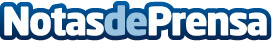 Andiar.com, así son los vinilos decorativos que triunfan onlineLa firma española Andiar.com cumple otro año más este mes y para celebrarlo hacen una serie de acciones para todos los clientesDatos de contacto:Andiar.com Vinilos decorativosTienda online: https://www.andiar.com695 10 58 48Nota de prensa publicada en: https://www.notasdeprensa.es/andiar-com-asi-son-los-vinilos-decorativos-que_1 Categorias: Nacional Interiorismo Marketing E-Commerce Consumo http://www.notasdeprensa.es